ENVÍAN AL MAIL, CON FOTOS.  APELAMOS AL INGENIO, DIBUJAMOS, RECORTAMOS, LO HACEMOS EN FAMILIA,   TODO ES VÁLIDO. ¡ATENCIÓN!primergradohuerto@gmail.com (SEÑO: MARCELA VENTURINI - 1ER GRADO “A”)primergradobhuerto@gmail.com  (SEÑO NATALIA FLORES – 1ER GRADO “B”)Guardar las actividades con el siguiente formato:APELLIDO y NOMBRE_CLASE 7_GRADO_DIVISION    (DEL ALUMNO)EJEMPLO:       SOTO_CLASE 7_PRIMER GRADO _AFECHA: LUNES 30  DE MARZOCLASE  7Comenzamos construyendo con los niños un dado que contiene las vocales. Seguidamente, se presenta el juego:¡A JUGAR!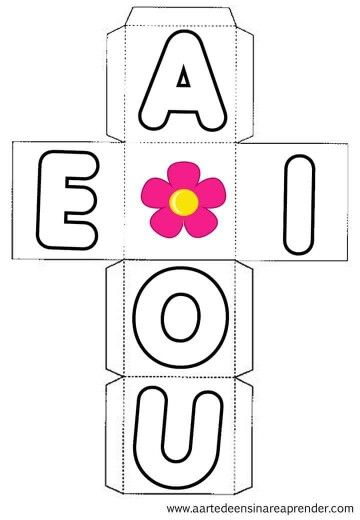  Jugamos con un dado: el juego se realiza con un dado que tiene las vocales en sus caras, por turno se tira el dado y deberán decir PALABRAS QUE EMPIECEN con la vocal que salió.Luego de varias vueltas deberán pensar y decir PALABRAS QUE TERMINEN con la vocal que salió.Al finalizar trabajamos en el cuaderno, colocamos la fecha y el título:HOY ES ……………ESTA…………………………………………………………………….ME LLAMO:........ME SIENTO:..........Continuamos en el cuaderno, colocamos el título:DEDOS Y DADOS La familia trabajará con un dado:      Tira el dado y los alumnos deberán poner los dedos según el número que salió en el dado y decir el nombre del n°.      Luego jugamos a colocar los dedos y ellos dicen que número es.¡A JUGAR!La familia puede copiar los tableros y dados en el cuaderno para poder jugar: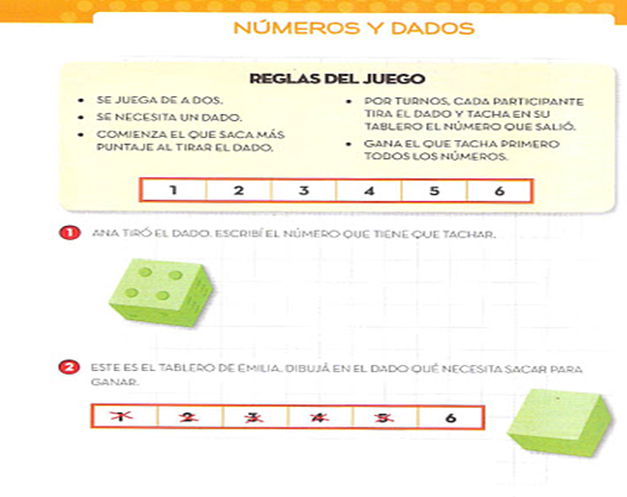 LISTA LOCA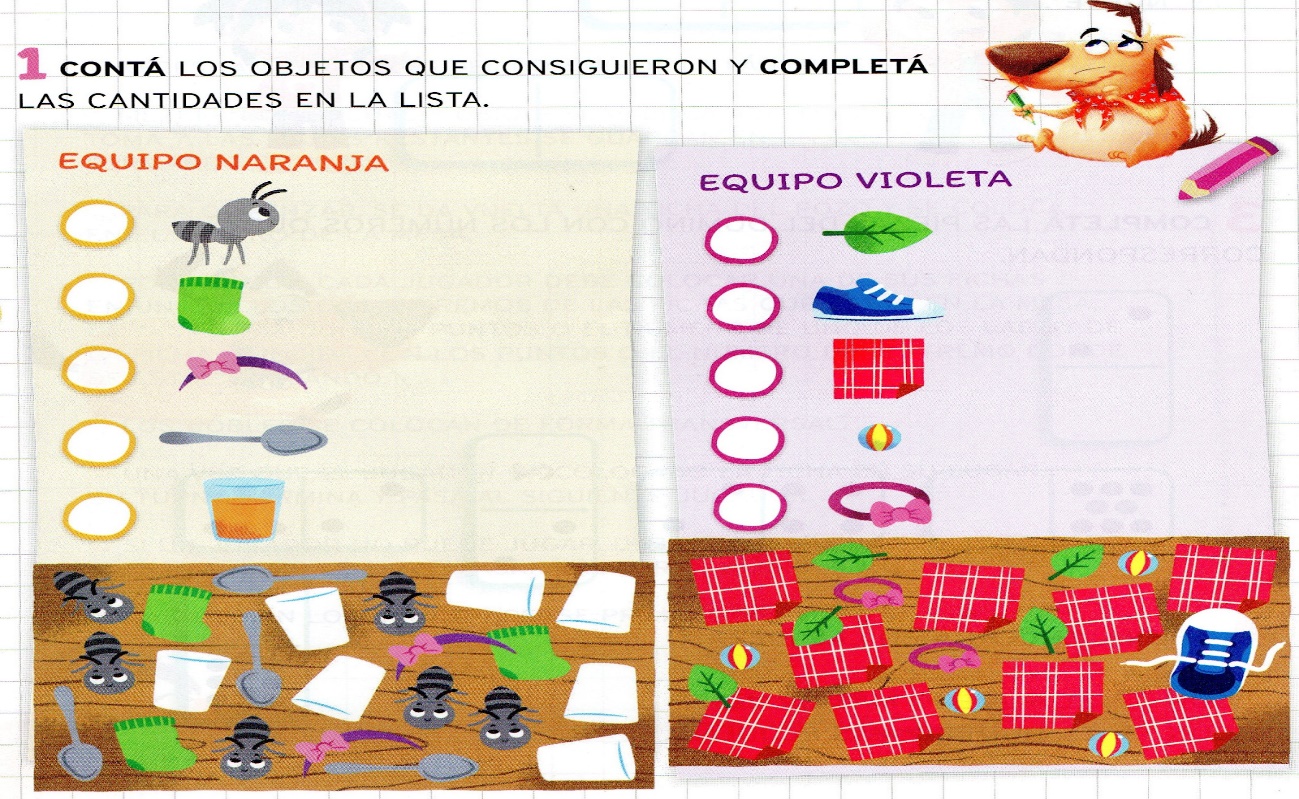 ESCRIBE LA SERIE NUMÉRICA DEL : 0 AL 9 EN EL CUADERNO.COMPLETA CON LAS VOCALES.MI FAMILIA ME LEE ESTAS RIMAS Y COMPLETO CON LAS VOCALES.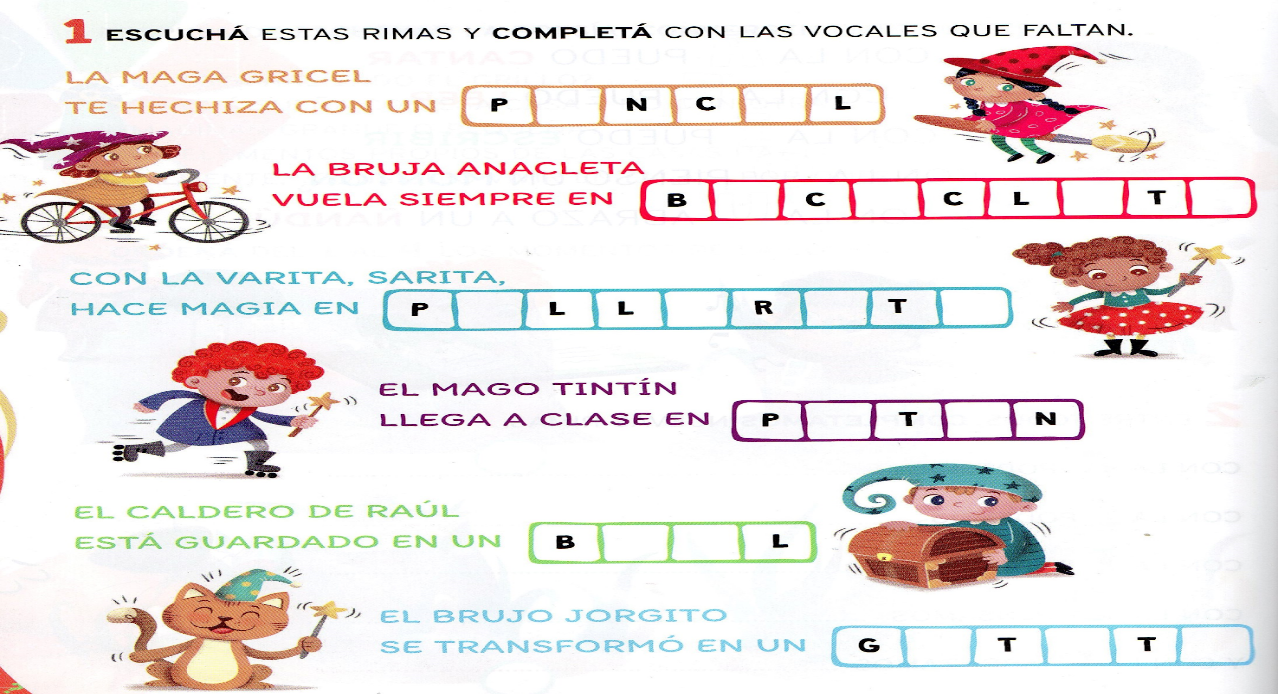 